1.4	в соответствии с Резолюцией 247 (ВКР-19), рассмотреть использование станций на высотной платформе в качестве базовых станций IMT (HIBS) подвижной службы в некоторых полосах частот ниже 2,7 ГГц, уже определенных для IMT на глобальной или региональной основе;ВведениеАС РСС считают, что использование станций на высотной платформе в качестве базовых станций (HIBS) Международной подвижной электросвязи (IMT) в полосах частот 1885−1980 МГц, 2010−2025 МГц и 2110−2170 МГц не должно создавать помех и накладывать дополнительных ограничений на использование защиты существующих служб. При этом:−	для защиты земных станций подвижной спутниковой службы (ПСС) в полосе частот 2170−2200 МГц от внеполосных излучений HIBS должно применяться ограничение в виде уровня плотности потока мощности на поверхности Земли;−	для защиты службы космической эксплуатации (СКЭ), службы космических исследований (СКИ), спутниковой службы исследования Земли (ССИЗ) в полосе частот 2025−2110 МГц от HIBS, функционирующей в полосе частот 2110−2170 МГц, работа HIBS должна быть ограничена передачей;−	для защиты станций фиксированной службы (ФС) в полосе частот 2025−2110 МГц от внеполосных излучений HIBS должен применяться уровень плотности потока мощности на поверхности Земли;−	для защиты станций ФС в полосах частот 2010−2025 МГц и 2110−2170 МГц от основных излучений HIBS должно применяться ограничение в виде уровня плотности потока мощности на поверхности Земли.АС РСС считают, что по Вопросу C "HIBS в полосах частот 1885−1980 МГц, 2010−2025 МГц и 2110−2170 МГц" в качестве основы для решения по пункту 1.4 повестки дня ВКР-23 может быть использован метод C3 Отчета ПСК с учетом требуемых условий, изложенных в Резолюции 221 (Пересм. ВКР-23).ПредложенияСТАТЬЯ 5Распределение частотРаздел IV  –  Таблица распределения частот
(См. п. 2.1)

MOD	RCC/85A4A3/1#14391710–2170 МГцОснования:	Использование HIBS полос частот 1885−1980 МГц, 2010−2025 МГц и 2110−2170 МГц может быть осуществлено на условии защиты существующих служб. Для обеспечения защиты существующих служб должна применяться Резолюция 221 (Пересм. ВКР-23).MOD	RCC/85A4A3/2#14445.388A	олосы 1885–1980 МГц, 2010–2025 МГц и 2110–2170 МГц и полосы 1885−1980 МГц и 2110–2160 МГц  станциями на высотной платформе в качестве базовых станций Международной подвижной связи (IMT)  использовани данных полос люб служб, которым они распределены, и не устанавливает приоритета в Регламенте радиосвязи.     (ВКР-)Основания:	Использование HIBS полос частот 1885−1980 МГц, 2010−2025 МГц и 2110−2170 МГц может быть осуществлено на условии защиты существующих служб. Для обеспечения защиты существующих служб должна применяться Резолюция 221 (Пересм. ВКР-23).MOD	RCC/85A4A3/3#1445РЕЗОЛЮЦИЯ 221 (Пересм. ВКР-)Использование станций на высотной платформе
в полосах 1885–1980 МГц, 2010–2025 МГц и 21102170 МГцВсемирная конференция радиосвязи (),учитывая,c)	что  новым средством обеспечения служб IMT с минимальной сетевой инфраструктурой, поскольку они позволяют обслуживать абонентов в большой зоне с плотным покрытием;d)	что администрации могут на необязательной основе использовать  и что такое использование не должно иметь приоритета перед использованием других средств наземного сегмента IMT;)	что МСЭ-R рассмотрел вопросы совместного использования частот  в полосах 1885−2025 МГц и 2110−2200 МГц;решает,	что администрации, желающие внедрить, должны соблюдать следующие требования:	для защиты фиксированных станций от помех  не должна превышать следующих пределов внеполосной плотности потока мощности (п.п.м.) на поверхности Земли в полос 2025–2110 МГц:статья 11Заявление и регистрация частотных 
присвоений1, 2, 3, 4, 5, 6, 7      (ВКР-19)Раздел I  –  ЗаявлениеMOD	RCC/85A4A3/411.26A		Заявки, касающиеся присвоений станциям на высотных платформах в качестве базовых станций IMT в полосах частот, указанных в п. 5.388А, должны поступить в Бюро не ранее чем за три года до ввода в действие этих присвоений.     (ВКР-)ПРИЛОЖЕНИЕ  4  (Пересм. ВКР-19)Сводный перечень и таблицы характеристик для использования 
при применении процедур Главы IIIДОПОЛНЕНИЕ  1Характеристики станций наземных служб1Сноски к Таблицам 1 и 2MOD	RCC/85A4A3/5#1461ТАБЛИЦА  2     (Пересм. ВКР-)Характеристики частотных присвоений станций на высотной 
платформе (HAPS) наземных службОснования:	Для обеспечения защиты существующих служб предлагаются изменения в Приложение 4 к РР.SUP	RCC/85A4A3/6#1462РезолюциЯ  247  (ВКР-19)Расширение возможности установления подвижных соединений в некоторых полосах частот ниже 2,7 ГГц при использовании станций на высотной платформе в качестве базовых станций Международной подвижной электросвязиОснования:	Нет необходимости в сохранении Резолюции 247 (ВКР-19).______________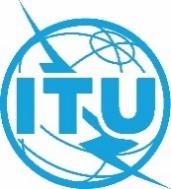 Всемирная конференция радиосвязи (ВКР-23)
Дубай, 20 ноября – 15 декабря 2023 годаВсемирная конференция радиосвязи (ВКР-23)
Дубай, 20 ноября – 15 декабря 2023 года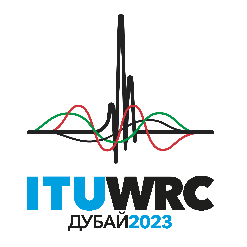 ПЛЕНАРНОЕ ЗАСЕДАНИЕПЛЕНАРНОЕ ЗАСЕДАНИЕДополнительный документ 3
к Документу 85(Add.4)-RДополнительный документ 3
к Документу 85(Add.4)-R22 октября 2023 года22 октября 2023 годаОригинал: русскийОригинал: русскийОбщие предложения РСС – Общие предложения Регионального содружества в области связиОбщие предложения РСС – Общие предложения Регионального содружества в области связиОбщие предложения РСС – Общие предложения Регионального содружества в области связиОбщие предложения РСС – Общие предложения Регионального содружества в области связиПредложения для работы конференцииПредложения для работы конференцииПредложения для работы конференцииПредложения для работы конференцииПункт 1.4 повестки дняПункт 1.4 повестки дняПункт 1.4 повестки дняПункт 1.4 повестки дняРаспределение по службамРаспределение по службамРаспределение по службамРайон 1Район 2Район 31 710–1 930ФИКСИРОВАННАЯПОДВИЖНАЯ  5.384A  5.388A  5.388В5.149  5.341  5.385  5.386  5.387  5.388ФИКСИРОВАННАЯПОДВИЖНАЯ  5.384A  5.388A  5.388В5.149  5.341  5.385  5.386  5.387  5.3881 930–1 970ФИКСИРОВАННАЯПОДВИЖНАЯ  5.388A  5.388В1 930–1 970ФИКСИРОВАННАЯПОДВИЖНАЯ  5.388A  5.388ВПодвижная спутниковая
(Земля-космос)1 930–1 970ФИКСИРОВАННАЯПОДВИЖНАЯ  5.388A  5.388В5.3885.3885.3881 970–1 980ФИКСИРОВАННАЯПОДВИЖНАЯ  5.388A  5.388В5.388ФИКСИРОВАННАЯПОДВИЖНАЯ  5.388A  5.388В5.388...2 010–2 025ФИКСИРОВАННАЯПОДВИЖНАЯ  5.388A  5.388В2 010–2 025ФИКСИРОВАННАЯПОДВИЖНАЯПОДВИЖНАЯ СПУТНИКОВАЯ (Земля-космос)2 010–2 025ФИКСИРОВАННАЯПОДВИЖНАЯ  5.388A  5.388В5.3885.388  5.389C  5.389E5.388...2 110–2 120ФИКСИРОВАННАЯПОДВИЖНАЯ  5.388A  5.388BСЛУЖБА КОСМИЧЕСКИХ ИССЛЕДОВАНИЙ (дальний космос) (Земля-космос)5.388ФИКСИРОВАННАЯПОДВИЖНАЯ  5.388A  5.388BСЛУЖБА КОСМИЧЕСКИХ ИССЛЕДОВАНИЙ (дальний космос) (Земля-космос)5.3882 120–2 160ФИКСИРОВАННАЯПОДВИЖНАЯ  5.388A  5.388B2 120–2 160ФИКСИРОВАННАЯПОДВИЖНАЯ  5.388A  5.388BПодвижная спутниковая 
(космос-Земля)2 120–2 160ФИКСИРОВАННАЯПОДВИЖНАЯ  5.388A  5.388B5.3885.3885.3882 160–2 170ФИКСИРОВАННАЯПОДВИЖНАЯ  5.388A  5.388В2 160–2 170ФИКСИРОВАННАЯПОДВИЖНАЯПОДВИЖНАЯ СПУТНИКОВАЯ (космос-Земля)2 160–2 170ФИКСИРОВАННАЯПОДВИЖНАЯ  5.388A  5.388В5.3885.388  5.389C  5.389E5.388Идентификатор 
элемента1  –  ОБЩИЕ ХАРАКТЕРИСТИКИ HAPSПередающая станция в полосах, перечисленных в п. 5.388А для применения п. 11.2Приемная станция в полосах, перечисленных в п. 5.388А для применения п. 11.9Передающая станция в полосах, перечисленных в пп. 5.457, 5.537А, 5.530E 5.532AA, 5.534A, 5.543B 5.550D и 5.552А для применения п. 11.2Приемная станция в полосах, перечисленных в пп. 5.457, 5.534A, 5.543B, 5.550D и 5.552А 
для применения п. 11.9Идентификатор элементаОБЩАЯ ИНФОРМАЦИЯ.....................СООТВЕТСТВИЕ ТЕХНИЧЕСКИМ ИЛИ ЭКСПЛУАТАЦИОННЫМ ПРЕДЕЛАМ1.14.bобязательство, согласно которому внеполосная п.п.м. HAPS не превышает величины −165 дБ(Вт/(м2 ∙ 4 кГц)) на поверхности Земли в полосах 2160–2200 МГц в Районе 2 и 2170–2200 МГц в Районах 1 и 3 (см. Резолюцию 221 (Пересм. ВКР-))X1.14.b.....................Идентификатор элемента2  –  ХАРАКТЕРИСТИКИ, КОТОРЫЕ СЛЕДУЕТ ПРЕДСТАВЛЯТЬ ДЛЯ КАЖДОГО ОТДЕЛЬНОГО ИЛИ СОСТАВНОГО ЛУЧА АНТЕННЫ HAPSПередающая станция в полосах, перечисленных в п. 5.388А для применения п. 11.2Приемная станция в полосах, перечисленных в п. 5.388А для применения п. 11.9Передающая станция в полосах, перечисленных в пп. 5.457, 5.537А, 5.530E, 5.532AA, 5.534A, 5.543B, 
5.550D и 5.552А для применения п. 11.2Приемная станция в полосах, перечисленных в пп. 5.457, 5.534A, 5.543B, 5.550D и 5.552А 
для применения п. 11.9Идентификатор элементаИДЕНТИФИКАЦИЯ И НАПРАВЛЕНИЕ ЛУЧА АНТЕННЫ HAPS.....................ХАРАКТЕРИСТИКИ АНТЕННЫ 2.9.eвысота антенны над уровнем земли (в метрах), в случае передающей наземной станции HAPS+2.9.e2.9.eТребуется для присвоения в полосах, используемых совместно с космическими службами (космос-Земля)+2.9.e2.9.fдиаметр антенны (в метрах) в случае передающей наземной станции HAPS+2.9.f2.9.fТребуется в полосах 47,2−47,5 ГГц и 47,9−48,2 ГГц+2.9.f.....................Идентификатор 
элемента3  –  ХАРАКТЕРИСТИКИ, КОТОРЫЕ СЛЕДУЕТ ПРЕДСТАВЛЯТЬ ДЛЯ КАЖДОГО ЧАСТОТНОГО ПРИСВОЕНИЯ ДЛЯ ОТДЕЛЬНОГО ИЛИ СОСТАВНОГО ЛУЧА АНТЕННЫ HAPSПередающая станция в полосах, перечисленных в п. 5.388А для применения п. 11.2Приемная станция в полосах, перечисленных в п. 5.388А для применения п. 11.9Передающая станция в полосах, перечисленных в пп. 5.457, 5.537А, 5.530E 5.532AA, 5.534A, 5.543B 5.550D и 5.552А для применения п. 11.2Приемная станция в полосах, перечисленных в пп. 5.457, 5.534A, 5.543B, 5.550D и 5.552А 
для применения п. 11.9Идентификатор элементаПРИСВОЕННАЯ ЧАСТОТА.....................МЕСТОПОЛОЖЕНИЕ СООТВЕТСТВУЮЩЕЙ АНТЕННЫ (АНТЕНН)3.5.cгеографические координаты наземной(ых) станции(й) фиксированной службы++3.5.c3.5.cТребуется в полосах 6560−6640 МГц, 25,25−27 ГГц, 31−31,3 ГГц и 38−39,5 ГГцТребуется в других полосах частот, если не указываются ни географические координаты данной зоны (3.5.c.a), ни географическая зона (3.5.d), ни круговая зона (3.5.e и 3.5.f) ++3.5.cДля зоны, в которой работают соответствующая(ие) передающая(ие)/приемная(ые) земная(ые) станция(и):3.5.c.aгеографические координаты заданной зоны ++++3.5.c.a3.5.c.aТребуется не менее шести географических координат в градусах, минутах и секундах ++++3.5.c.a3.5.c.aПримечание. – Для фиксированной службы в полосах 47,2–47,5 ГГц и 47,9–48,2 ГГц географические координаты представляются для каждой UAC, SAC и, если это применимо, 
RAC (см. последнюю версию Рекомендации 
МСЭ-R F.1500)++++3.5.c.a3.5.c.aТребуется, если не указываются ни круговая зона 
(3.5.e и 3.5.f), ни географическая зона (3.5.d) ++++3.5.c.a3.5.dкод географической зоны (см. Предисловие)++++3.5.d3.5.dПримечание. – Для фиксированной службы в полосах 47,2–47,5 ГГц и 47,9–48,2 ГГц представляются отдельные географические зоны для каждой UAC, SAC и, если это применимо, 
RAC (см. последнюю версию Рекомендации 
МСЭ-R F.1500)++++3.5.d3.5.dТребуется, если не указываются ни круговая зона 
(3.5.e и 3.5.f), ни географические координаты заданной зоны (3.5.c.а)++++3.5.d3.5.eгеографические координаты центра круговой зоны, 
в которой работает(ют) соответствующая(ие) земная(ые) станция(и)++++3.5.e3.5.eШирота и долгота указываются в градусах, минутах и секундах++++3.5.e3.5.eПримечание. – Для фиксированной службы в полосах 47,2–47,5 ГГц и 47,9–48,2 ГГц могут представляться отдельные центры круговой зоны для UAC, SAC и, если это применимо, RAC (см. последнюю версию Рекомендации 
МСЭ-R F.1500)++++3.5.e3.5.eТребуется, если не указываются ни географическая зона (3.5.d), ни географические координаты заданной зоны (3.5.c.а)++++3.5.e3.5.fрадиус (в км) круговой зоны ++++3.5.f3.5.fПримечание. – Для фиксированной службы в полосах 47,2–47,5 ГГц и 47,9–48,2 ГГц представляется отдельный радиус для каждой UAC, SAC и, если это применимо, RAC (см. последнюю версию Рекомендации МСЭ-R F.1500)++++3.5.f3.5.fТребуется, если не указываются ни географическая зона (3.5.d), ни географические координаты заданной зоны (3.5.c.а) ++++3.5.f.....................ХАРАКТЕРИСТИКИ МОЩНОСТИ ПЕРЕДАЧИ3.8условное обозначение (X, Y или Z, в соответствующих случаях), описывающее тип мощности (см. Статью 1), соответствующий классу излученияXXXX3.83.8.aaмощность, подводимая к антенне (в дБВт), исключая уровень регулирования мощности в п. 3.8.ВА в условиях ясного неба XXX3.8.aa3.8.aaПримечание. – Для приемной HAPS мощность, подводимая к антенне, относится к соответствующей(им) передающей(им) земной(ым) станции(ям)XXX3.8.aa3.8.ABплотность мощности1, усредненная в наихудшей полосе 1 МГц, подводимая к антенне, в условиях ясного небаXX3.8.AB3.8.BAдиапазон регулирования мощности (в дБ) X++3.8.BA3.8.BAПримечание. – Для приемной HAPS регулирование мощности относится к его применению соответствующей(ими) передающей(ими) земной(ыми) станцией(ями)X++3.8.BA3.8.BAВ случае передающей HAPS требуется в полосах 21,4−22 ГГц, 24,25−25,25 ГГц, 27−27,5 ГГц, 31−31,3 ГГц, 38−39,5 ГГц, 47,2−47,5 ГГц и 47,9−48,2 ГГцВ случае приемной HAPS требуется в полосах 47,2–47,5 ГГц и 47,9–48,2 ГГцX++3.8.BAПОЛЯРИЗАЦИЯ И ШУМОВАЯ ТЕМПЕРАТУРА ПРИЕМНОЙ СИСТЕМЫ3.9.dкод, указывающий тип поляризации 
(см. Предисловие)XXXX3.9.d3.9.jэталонная диаграмма направленности излучения соответствующей(их) наземной(ых) станции(й)++3.9.j3.9.jТребуется в полосах 47,2–47,5 ГГц и 47,9–48,2 ГГц++3.9.j3.9.kнаименьшая суммарная шумовая температура приемной системы (в градусах Кельвина), пересчитанная к выходу приемной антенны XX3.9.kЧАСЫ РАБОТЫ3.10.bрегулярные часы (UTC) работы (в часах и минутах от ... до ...) частотного присвоения XXXX3.10.b